Benchmarking TC-06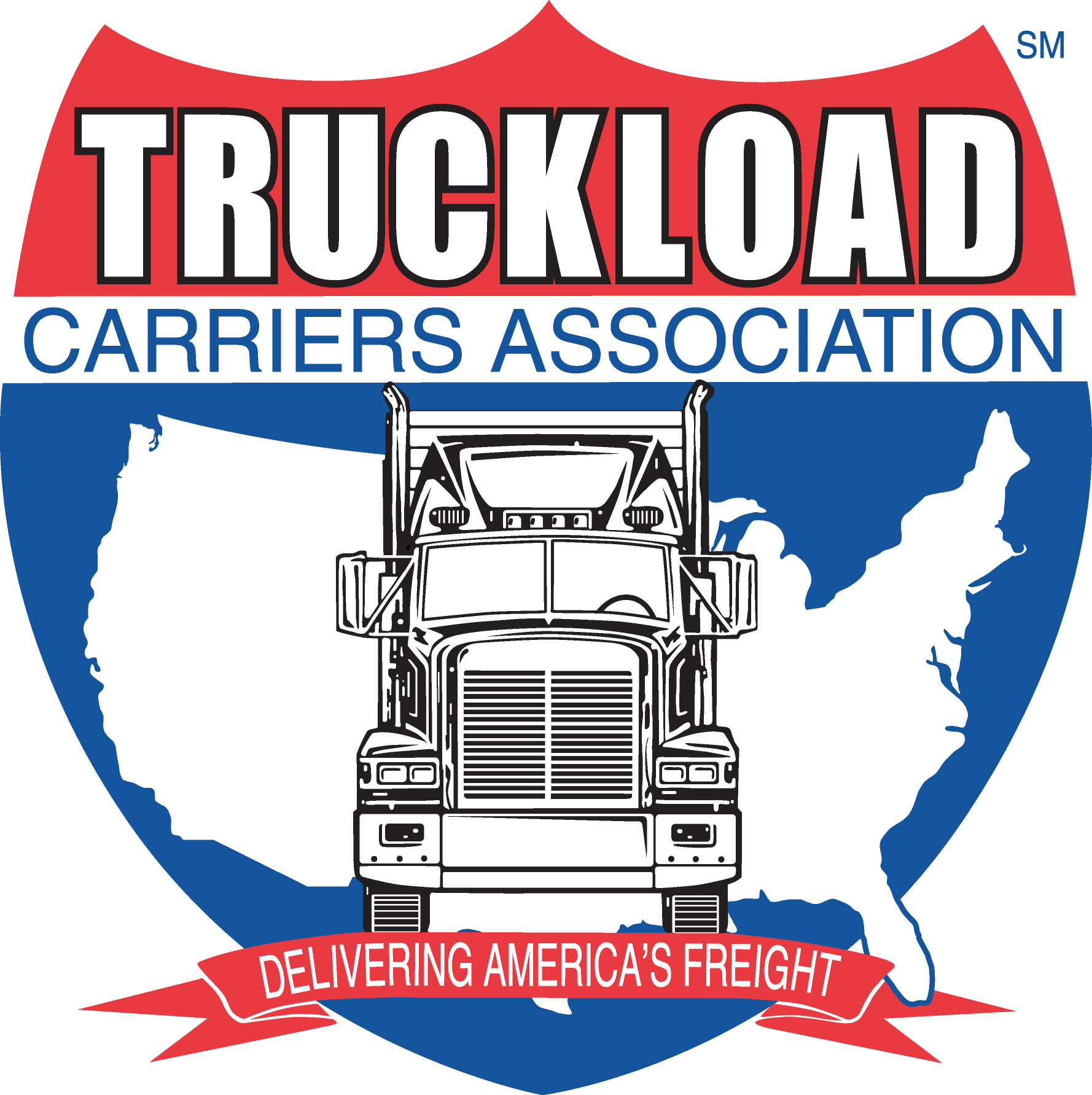 CHAIRMAN:			Karen Smerchek-JVTVICE CHAIRMAN		Jeff Reed-SkylineFINANCIAL ADVOCATE:	 – MCSTCA STAFF LIAISONS:  	 	Debbie SparksDECISIV MODERATOR:		Jack Porter MEETING RecapDATE AND TIME:	Tuesday April 2nd: 12PM – 5PM			Wednesday April 3rd: 7AM – 12PM         	PLACE:   	Renaissance Chicago O'Hare Suites Hotel 			Chicago, IL Tuesday April 2nd   Call to Order at 1PMOpening Comments from Chairman & ModeratorAll Members present except Fleetmaster,  No Carrier Guests Review AgendaAnti-Trust Review “Hot Topics”- After concluding your 2013 Business Forecast, we will go around the room and get each Members outlook for 2013.Group Consensus 0-20% Growth in 2013New Equipment, better fuel and depreciationLower Maintenance CostsSome Rate Increases but negligibleBetter Lane density, and core networksOperational Efficiencies through scorecards and technology  Special Meeting Composite Review: See the TCA Website for the Meeting Presentation PowerPointHeadcount Survey and Discussion: See the TCA Website for the Survey ResultsOrganizational Chart Review: See the TCA Website for the Meeting Presentation PowerPoint ADMINISTRATION:Old Business – the group likes the current meeting formatsStart at Noon with Lunch in the Room to a 1pm StartGroup Dinner – prefer private room at Gibson’sDay 2 starts at 6:30am with breakfast in the room, and 7am StartEnding at NoonNew Business Wreaths Across America Gala will be in DC 9/12Developed an Agenda CommitteeJon VinjeMike MaioreJim WardDeveloped a Membership CommitteeKeith Tuttle (Immediate Past Chairman)Karen Smerchek (Current Chairman)Jeff Reed (Current Vice Chairman)Will ask Decisiv to develop a quarterly review portion of the composite for the next Special meeting.Membership Hummer has decided to leave the groupFleetmaster needs to be contacted for the future participationTCA has some members requesting entry, and will vet them with the new Membership CommitteeMeetings: November 4th & 5th – Chicago: Ops/Drivers Quiz before meetingWednesday, April 3rd     Best Idea Session (@7am): Bring your Best Idea that you have used in the past year! See the TCA Website for all the Best Ideas.Halvor Lines – Health & Wellness InitiativeBowman – Shift AnalysisVeriha – Spot Pricing ToolPerformance Pay: See the TCA Website for the Meeting Presentation PowerPoint Scorecards in the Business:Most people using Driver Scorecards for Performance Evaluation & TrackingSome people have internal Customer ScorecardsMost Fleets get Service Scorecards from their ShippersVery few have Driver Manager Scorecards, and they should be an aggregation of the Driver Scorecards.Employment Reviews: See the TCA Website for the Meeting Presentation PowerPoint Adjourn: 